CARTA ABERTA AOS OPERADORES DO DIREITO E À SOCIEDADEA JUSTIÇA DE 1ª INSTÂNCIA ESTÁ NAUFRAGANDOE PEDE SOCORRO!Os servidores, os operadores do direito e a sociedade têm sido prejudicados pela política de sucateamento da Justiça de 1ª Instância do Poder Judiciário mineiro. Nos últimos dez anos, o número de processos quadruplicou. Enquanto isto, o de servidores permanece inalterado.Em decorrência deste quadro, os processos se acumulam nas prateleiras e a sociedade é forçada a aguardar, por longos anos, a solução de seus conflitos.Os advogados têm seu trabalho prejudicado, sendo muitas vezes criticados, equivocadamente, pela morosidade da Justiça, que não é de sua responsabilidade. Também, e pelos mesmos motivos, os magistrados são cobrados e criticados.E os servidores, sujeitos a um volume desumano de trabalho, cobrados e pressionados, adoecem em número cada vez maior. Somente no ano passado, cerca de 7000 servidores adoeceram em virtude dessa grave situação.E este quadro, que já é gravíssimo, pode piorar ainda mais:Está previsto para hoje (13/06), o julgamento, pelo CNJ, de um procedimento de cumprimento de decisão (PCA nº 0000685-46.2012.2.00.0000), no qual o destino da qualidade da prestação jurisdicional estará em julgamento.Isto porque, caso o CNJ acate pedido do TJMG, o prazo do concurso vigente vencerá em janeiro de 2015 e centenas de aprovados - que ao invés de serem nomeados para o cargo foram designados e trabalham hoje na condição de contratados a título precário - serão dispensados.Se isto acontecer, o quadro de pessoal - que já é defasado - ficará ainda menor, o prazo da tramitação dos processos aumentará e a saúde dos trabalhadores sofrerá ainda maiores prejuízos.É PRECISO A UNIÃO DE TODOS PARA TENTAR IMPEDIR QUE ESTA SITUAÇÃO SE AGRAVE AINDA MAIS. POR ISSO, REALIZAMOS HOJE ESTE ATO PELA POSSE DOS APROVADOS NO CONCURSO PÚBLICO VIGENTE, REGIDO PELO EDITAL 01/2009.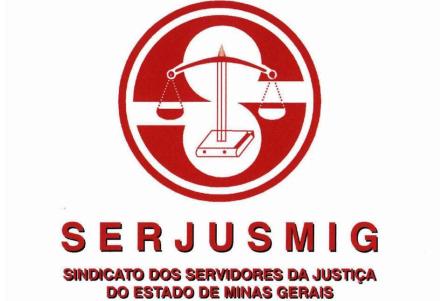 